Grundschule GAP, Burgrain								    Schulleitung: 	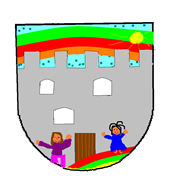 Burgfeldstr. 27									    Verena Romund82467 Garmisch-Partenkirchen 08821/ 910 39 00								    Sekretariat: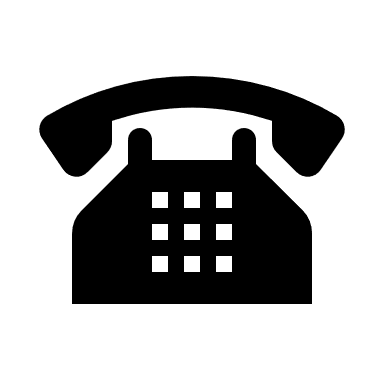  08821/ 910 3929							            Katrin Strobel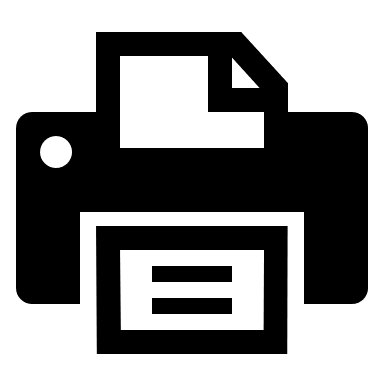  sekretariat@grundschule-burgrain.de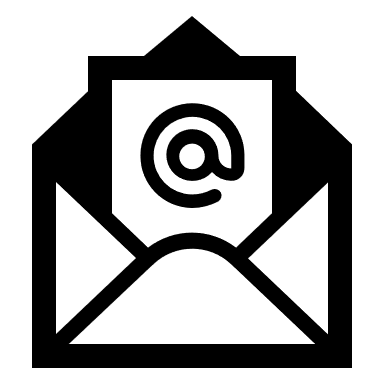        Grundschule Garmisch-Partenkirchen, BurgrainErklärung über die Entbindung von der Schweige-/VerschwiegenheitspflichtName, Vorname des Kindes:	   _____________________________________________Klasse:	  ______________Anschrift:	  _____________________________________________Name der Erziehungsberechtigten:  __________________________________________Telefonnummer:	  _____________________________________________                                                 _____________________________________________Ich/Wir entbinde/n die pädagogischen Mitarbeiterinnen und Mitarbeiter des BRK Garmisch-Partenkirchen, die an der Grundschule Burgrain eingesetzt sind, sowie die Lehrkräfte der Klasse meines/unseres Kindes, die Schulsozialpädagoginnen und -pädagogen im Rahmen des Programms „Schule öffnet sich“ und die Schulleitung der Grundschule Burgrain im Hinblick auf die pädagogisch gewonnenen Erkenntnisse über mein/unser Kind jeweils gegenseitig von der diesem bzw. mir/uns gegenüber bestehenden gesetzlichen Schweige-/Verschwiegenheitspflichten, soweit dies dem Wohl und der Förderung des Kindes dienlich erscheint und im Rahmen eines vertrauensvollen Zusammenwirkens zwischen Schule und Kooperationspartner zur Aufgabenerfüllung im schulischen Ganztagsangebot als schulische Veranstaltung erforderlich ist. Diese Erklärung umfasst nicht einen etwaigen Austausch mit Beratungslehrkräften sowie Schulpsychologinnen und Schulpsychologen. Hierfür wäre eine gesonderte, anlassbezogene Entbindung von der Schweige-/Verschwiegenheitspflicht erforderlich. Dies gilt auch für anlassbezogen arbeitende Schulsozialpädagoginnen und -pädagogen der Jugendsozialarbeit an Schulen (JaS).Diese Erklärung gilt für das Schuljahr 2021/22.Die Entbindung von der Schweige-/Verschwiegenheitspflicht berechtigt die oben bestimmte/n Person/en nicht, die erhaltenen Informationen gegenüber dritten Personen zu verwenden. Alle Informationen werden vertraulich behandelt.Meine Einwilligung über die Entbindung von der Schweige-/Verschwiegenheitspflicht habe ich freiwillig abgegeben. Mir ist bekannt, dass ich diese Erklärung zur Entbindung von der Schweige-/Verschwiegenheitspflicht jederzeit mit Wirkung für die Zukunft widerrufen kann. ______________________________		_______________________________Ort, Datum							Unterschrift Erziehungsberechtigte/r